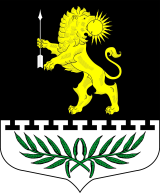 ЛЕНИНГРАДСКАЯ ОБЛАСТЬЛУЖСКИЙ МУНИЦИПАЛЬНЫЙ РАЙОНАДМИНИСТРАЦИЯ СЕРЕБРЯНСКОГО СЕЛЬСКОГО ПОСЕЛЕНИЯПОСТАНОВЛЕНИЕОт 19 октября 2017 года                            №  164О внесении изменений в План мероприятий по реализации муниципальной целевой
программы "Противодействие экстремизму и профилактика терроризма на территории муниципального образования Серебрянское сельское поселение Лужского муниципального района Ленинградской области на 2017-2019 годы", утвержденной постановлением главы администрации от 26.12.2016 года № 202. С целью приведения нормативно-правовой базы в соответствие с законодательством Российской Федерации ПОСТАНОВЛЯЮ:1. Внести изменения в План мероприятий по реализации муниципальной целевой
программы "Противодействие экстремизму и профилактика терроризма на территории муниципального образования Серебрянское сельское поселение Лужского муниципального района Ленинградской области на 2017-2019 годы", утвержденной постановлением главы администрации от 26.12.2016 года № 202. 2. План мероприятий по реализации муниципальной целевой
программы "Противодействие экстремизму и профилактика терроризма на территории муниципального образования Серебрянское сельское поселение Лужского муниципального района Ленинградской области на 2017-2019 годы" изложить в новой редакции (приложение1).3. Настоящее постановление вступает в силу после опубликования на официальном сайте МО Серебрянское сельское поселение.4. Контроль за выполнение настоящего постановления оставляю за собой.Глава администрацииСеребрянского сельского поселения            Приложение 1.План мероприятий по реализации муниципальной целевой
программы "Противодействие экстремизму и профилактика терроризма
на территории муниципального образования Серебрянское сельское поселение Лужского муниципального района Ленинградской области на 2017-2019 годы"Примечания:1. В целях противодействия экстремистской деятельности федеральные органы государственной власти, органы государственной власти субъектов Российской Федерации, органы местного самоуправления в пределах своей компетенции в приоритетном порядке осуществляют профилактические, в том числе воспитательные, пропагандистские, меры, направленные на предупреждение экстремистской деятельности (Федеральный закон от 25 июля 2002 года N 114-ФЗ "О противодействии экстремистской деятельности".	2. Комплексная муниципальная программа "Противодействие экстремизму и профилактика терроризма на территории муниципального образования Серебрянское сельское поселение Лужского муниципального района Ленинградской области на 2017-2019 годы" подлежит корректировке и внесению дополнений при принятии районной программы с определением порядка и источников финансирования практических мероприятий по противодействию экстремизму и терроризму.№ п/п№ п/пНаименование мероприятийСрок исполненияСрок исполненияВсего (тыс. руб.)Источники финансированияИсточники финансированияОтветственные исполнители№ п/п№ п/пНаименование мероприятийСрок исполненияСрок исполненияВсего (тыс. руб.)Местный бюджетПрочие
источникиОтветственные исполнителиОрганизационные и пропагандистские мероприятияОрганизационные и пропагандистские мероприятияОрганизационные и пропагандистские мероприятияОрганизационные и пропагандистские мероприятияОрганизационные и пропагандистские мероприятияОрганизационные и пропагандистские мероприятияОрганизационные и пропагандистские мероприятияОрганизационные и пропагандистские мероприятияОрганизационные и пропагандистские мероприятия1Проведение тематических мероприятий для детей и молодёжи, направленные на развитие разнообразия национальных культур, толерантности и самоуважения, межнациональных культурных связей, на проявление уважения к культурам иностранных граждан, проживающих на территории МО Серебрянское сельское поселение Проведение тематических мероприятий для детей и молодёжи, направленные на развитие разнообразия национальных культур, толерантности и самоуважения, межнациональных культурных связей, на проявление уважения к культурам иностранных граждан, проживающих на территории МО Серебрянское сельское поселение 20172019нетнетнетнетнетнетнетнетАдминистрацияПоселенияСКЦДиО «Романтик»2Распространение среди читателей библиотеки информационных материалов, содействующих повышению уровня  толерантного сознания молодежиРаспространение среди читателей библиотеки информационных материалов, содействующих повышению уровня  толерантного сознания молодежи20172019нетнетнетнетнетнетнетнетАдминистрацияПоселенияСКЦДиО «Романтик»3Информирование населения по вопросам противодействия терроризму, предупреждению террористических актов, поведению в условиях возникновения ЧС через СМИ и на официальном сайте администрации в сети Интернет, а также посредством контактных телефонов о том, куда следует обращаться в случаях совершения в отношении граждан противоправных действий.Информирование населения по вопросам противодействия терроризму, предупреждению террористических актов, поведению в условиях возникновения ЧС через СМИ и на официальном сайте администрации в сети Интернет, а также посредством контактных телефонов о том, куда следует обращаться в случаях совершения в отношении граждан противоправных действий.20172019нетнетнетнетнетнетнетнетАдминистрацияпоселения4Приобретение и размещение плакатов, брошюр, листовок  по профилактике экстремизма и терроризма на территории поселенияПриобретение и размещение плакатов, брошюр, листовок  по профилактике экстремизма и терроризма на территории поселения20172019нетнетнетнетнетнетнетнетАдминистрацияпоселения5Организация взаимодействия с силовыми ведомствами района, соседними поселениями. Уточнение схем оповещения и связи по вопросам антитеррора.Организация взаимодействия с силовыми ведомствами района, соседними поселениями. Уточнение схем оповещения и связи по вопросам антитеррора.20172019нетнетнетнетнетнетнетнетГлава администрации поселения6Организация осмотра административных зданий, производственных и складских помещений  учреждений, организаций, а также прилегающих к ним территорий, других мест скопления населения на предмет выявления подозрительных предметовОрганизация осмотра административных зданий, производственных и складских помещений  учреждений, организаций, а также прилегающих к ним территорий, других мест скопления населения на предмет выявления подозрительных предметовпостояннонетнетнетнетАдминистрацияПоселения118 ОП7Мониторинг систем охраны  и сигнализации детских учреждений, школы, дома культуры, магазинов, их охрану в нерабочее время Мониторинг систем охраны  и сигнализации детских учреждений, школы, дома культуры, магазинов, их охрану в нерабочее время постояннонетнетнетАдминистрацияПоселения118 ОПРуководители предприятий, учреждений8Предупреждение не позднее, чем за 48 часов органов внутренних дел (участкового) о планируемых массовых мероприятиях в учреждениях культуры, школы.  Предупреждение не позднее, чем за 48 часов органов внутренних дел (участкового) о планируемых массовых мероприятиях в учреждениях культуры, школы.  постояннонетнетнетнетАдминистрацияПоселенияСКЦДиО «Романтик»9Оборудование надежными запорами подвальных и чердачных помещений в учреждениях и многоквартирных домах. Оборудование надежными запорами подвальных и чердачных помещений в учреждениях и многоквартирных домах. 20172019нетнетнетнетнетнетСредства управляющей компанииАдминистрацияПоселенияООО «РУК»10Организация работы старших по дому и старост населенных пунктовОрганизация работы старших по дому и старост населенных пунктовпостояннонетнетнетнетнетнетнетнетАдминистрация поселения11Определение мест парковки всех видов автотранспорта на территории МО Серебрянское  сельское поселениеОпределение мест парковки всех видов автотранспорта на территории МО Серебрянское  сельское поселениепостояннонетнетнетнетнетнетнетнетАдминистрация поселения12Организация и проведение проверки готовности сил и средств, предназначенных для ликвидации   возможных террористических актов (ЧС)Организация и проведение проверки готовности сил и средств, предназначенных для ликвидации   возможных террористических актов (ЧС)постояннонетнетнетнетАдминистрация поселения, руководители предприятий и учреждений13Организация и проведение тренировок, учений по действиям работников учреждений, предприятий, учебных заведений, при обнаружении подозрительных предметов.Организация и проведение тренировок, учений по действиям работников учреждений, предприятий, учебных заведений, при обнаружении подозрительных предметов.20172019(1 раз в полугодие)нетнетнетнетнетнетнетнетАдминистрация  поселения, руководители предприятий и учрежденийВСЕГО финансовых средств	ВСЕГО финансовых средств	ВСЕГО финансовых средств	20172019ИТОГО0,00,00,00,00,00,00,00,00,00,00,00,0